BARANYA MEGYEI DIÁKSPORT TANÁCS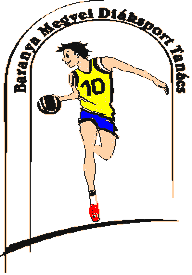 7623 Pécs, Koller u. 7. II/23.Telefon:20/255-0111; E-mail: kaufmann.eszter.sport@gmail.com; Web: www.bmdiaksport.hu _____________________________________________________________________________KÉZILABDA DIÁKOLIMPIA 2017/18IV. korcsoport FIÚMEGYEI DÖNTŐ  2018. április 5. (csütörtök), KomlóEredmények:A megyei döntő végeredménye:Kökönyösi Gimnázium Gagarin Általános Iskolája, KomlóNéri Szent Fülöp Katolikus Általános Iskola és Óvoda, PécsPécs, 2018. április 5.				Jedlicska Zsolt sk.		          	   				  szakág-vezető		          						  06 20 933 2260„A” csoportKomló, GagarinPécs, Néri Szent Fülöp39-4„B” csoportPécs, Néri Szent FülöpKomló, Gagrin3-19